Problem 26.32A 2.4  plastic bead charged to -3.0  and a 4.5  glass bead charged to 18.5  are 2.3  apart (center to center). 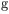 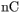 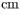 